Республика АлтайЛаборатория ФБУЗ «Центр гигиены и эпидемиологии в Республике Алтай» по адресу - Горно-Алтайск, пр. Коммунистический, 173/2. Телефон (38822) 64 6 53.Алтайский крайГрафики работы и номера телефонов лабораторий: ФБУЗ «Центр гигиены и эпидемиологии в Алтайском крае»,– г. Барнаул, ул. М. Горького 28, для доставки клеща на исследование:– вирусологическая лаборатория: понедельник – четверг с 8.30 до 16.42; пятница с 8.30 до 15.42; суббота, воскресенье, праздничные дни с 8.30 до 16.42, тел. 8(3852) 50–40–34;– понедельник – четверг с 16.42 до 19.00; пятница с 15.42 до 19.00 – дежурный из санитарно-гигиенической лаборатории и лаборатории физико-химических методов исследования примет клеща и ответит на вопросы; тел. 8(3852) 50–30–68;– с 19.00 до 8.30 – прием клещей в лабораторном корпусе, пост охраны №2, тел. 8(3852) 24–32–51.ООО «АСКО-МЕД-ПЛЮС»– г. Барнаул, ул. Малая  Олонская, 17, понедельник – четверг с 8.30 до 21.00; пятница с 8.00 до 21.00; суббота – воскресенье с 9.30 до 21.00, без выходных, тел. 8(3852) 63–09–09;– г. Барнаул, ул. Малахова 146, ООО «АСКО-МЕД-ПЛЮС», понедельник – четверг с 8.30 до 18.00; пятница с 8.30 до 17.00; выходные: суббота, воскресенье, тел. 8(3852)      72–34–53.В филиалах ФБУЗ «Центр гигиены и эпидемиологии в Алтайском крае»  – ФБУЗ  г. Бийск, ул. Советская, 74, понедельник-пятница с 8-30 до 16-30, выходные: суббота, воскресенье, тел. 8 (385 4) 34-94-12; – г. Бийск, в  МЕДИЦИНСКИХ ОРГАНИЗАЦИЯХ:- в КГБУЗ «ЦГБ», ул. Садовая, 210,  понедельник-пятница с 8-00 до 16-00, выходные: суббота, воскресенье, тел. 8 (385 4) 37-53-50;- в КГБУЗ «Консультативно-диагностический центр», ул. Советская, 33, понедельник-пятница с 8-00 до 17-00, выходные: суббота, воскресенье, тел. 8 (385 4) 33-75-90.– ФБУЗ г. Рубцовск, ул. Краснознаменская, 118, понедельник-пятница с 8-30 до 16-45, выходные: суббота, воскресенье,  тел. 8(3855) 79-61-06;– ФБУЗ г. Заринск, ул. Горького, 16, понедельник-пятница с 8-30 до 16.42, выходные: суббота, воскресенье, тел. 8 (385 95) 9-90-32.  Сейчас нет азота, начнут работать с 17.05.21 – ФБУЗ г. Славгород, ул. К.Маркса, 281,  16, понедельник-четверг с 8-30 до 16.42, пятница с 8-30 до 15-42, выходные: суббота, воскресенье, тел. 8 (385 68) 5-18-91;  – ФБУЗ г. Камень-на-Оби, ул. Ленина, 77, понедельник-пятница с 8-30 до 16.42, выходные: суббота, воскресенье, тел. 8 (385 84) 2-55-33 Амурская областьГрафик работы микробиологических лабораторий ФБУЗ «Центр гигиены и эпидемиологии в Амурской области» в выходные и праздничные дни с 11.05.2021 по 27.06.2021.с 9.00 час. до 12.00 час.  – прием клещей от населения.с 12.00 – проведение исследований.Архангельская областьАстраханская областьЛаборатория особо опасных инфекций  ФБУЗ «Центр гигиены и эпидемиологии в Астраханской области» по адресу: Астраханская область, 414057, г. Астрахань,  ул. Н. Островского 138, 8 (8512) 50 11 80. Также можно обратиться в ближайшую медицинскую организацию.Республика БашкортастанБелгородская областьЛаборатория ФБУЗ «Центр гигиены и эпидемиологии в Белгородской области» Белгородская область, г.Белгород, ул. Железнякова д.2,
тел.4722-34-09-65.Брянская областьИсследовать клеща можно в микробиологической лаборатории ФБУЗ «Центр гигиены и эпидемиологии в Брянской области» по адресу: 
г. Брянск, пр. Ленина, д.72 ежедневно. 
Рабочие дни с 8-30 до 14-00, в выходные (суббота, воскресенье) и праздничные дни с 09-00 до 13-00.
Телефон для справок 74-53-90.Пункты приёма клещей на исследование открыты на базе ФБУЗ «Центр гигиены и эпидемиологии в Брянской области» и его филиалов по следующим адресам:г. Брянск, пр. Ленина, 72 (телефон для справок 8 (4832) 74-53-90);Брянская область, г. Клинцы, ул. Скоробогатова, д. 7а (телефон для справок 8(48336) 5-50-75);Брянская область, г. Новозыбков, ул. Комсомольская, д. 22(телефон для справок 8(48343) 5-66-64);Брянская область, г. Жуковка, переулок Первомайский, стр. 21 В (телефон для справок 8(48334) 3-46-79);Брянская область, г. Почеп, ул. Мира, д. 66 (телефон для справок 8(48345) 3-56-36);Брянская область, г. Трубчевск, ул. Брянская, д. 94 (телефон для справок 8(48352) 2-46-95);Брянская область, г. Унеча, ул. Школьная, д. 18 (телефон для справок 8(48351) 2-38-48).Республика БурятияАдреса лабораторий для проведения исследования клещей:Республике Бурятия, г. Улан-Удэ- ФБУЗ «Центр гигиены и эпидемиологии в Республике Бурятия», г. Улан-Удэ, ул. Ключевская, 45б. тел: 8 (3012) 41 02 66- ГБУЗ "Республиканская клиническая инфекционная больница", г.Улан-Удэ, ул. Загородная, д.56. тел: 8 (3012) 45 57 22Волгоградская областьЛаборатория особо опасных и природно-очаговых инфекций ФБУЗ «Центр гигиены и эпидемиологии» по адресу: 400049, Волгоград, ул. Ангарская, д. 13Б, телефоны: 8 (8442) 36 25 71, 37 15 10.Вологодская областьРеспублика ДагестанВ Республике Дагестан, снятого клеща следует доставить в поликлинику по месту жительства (районную больницу).Забайкальский крайЛабораторное исследование снятых с людей клещей проводят:- лаборатория ИФА ФБУЗ «Центр гигиены и эпидемиологии в Забайкальском крае» по адресу: г. Чита, ул. Ленинградская, 12, тел.: 35-73-62;- лаборатория филиала ФБУЗ «Центр гигиены и эпидемиологии в Забайкальском крае» в п. Агинское, ул. Цыбикова, 52, тел. 8 (30239) 3-43-73, 3-45-42;- лаборатория ПЦР ГУЗ «Краевая клиническая инфекционная больница», г. Чита, ул. Труда 21, тел. 72-00-34, лаборатория ИФА г. Чита, ул. Амурская, 39, тел. 73-97-11;- лаборатория ГУЗ «Детский клинический медицинский центр г. Читы», г. Чита, ул. Шилова, 49, тел. 41-48-18, 217-903;- лаборатория ГУЗ «Борзинская ЦРБ», г. Борзя, ул. Ленина, 10, тел. 8 (302 33) 3-12-48;- лаборатория иммуноферментного анализа (ИФА) ГУЗ «Сретенская ЦРБ», Забайкальский край, п. Кокуй, ул. Кирова, 39, тел. 8 (302 46) 3-11-68;- лаборатория ГУЗ «Хилокская ЦРБ», г.Хилок, ул. Орджоникидзе, 7а, тел. 217253;- лаборатория ГУЗ «Краевая больница № 3», п. Первомайский, ул. Пролетарская, 9, тел. 8 (302-62) 4-22-90.Иркутская область Центры профилактики клещевых инфекцийг.Иркутск:Центр диагностики и профилактики клещевых инфекций (г. Иркутск, ул. Карла Маркса, 3, тел. 333-445).Расписание приема граждан:
- c 01 мая по 15 июня: с 8:00 до 21:00, без выходных
- с 16 июня по 15 июля: с 8:00 до 18:00, без выходных
- с 16 июля по 15 августа: с 8:00 до 18:00, выходной – воскресенье
- с 16 августа по 19 апреля: с 8:00 до 16:00, выходные дни – суббота, воскресенье.ФБУЗ «Центр гигиены и эпидемиологии в Иркутской области» (г. Иркутск, ул. Трилиссера, 51). Проводится исследование клеща методом ПЦР на 4 инфекции (клещевой энцефалит, боррелиоз, анаплазмоз, эрлихиоз). Режим работы: понедельник - пятница. Приём проб проходит до 11 ч., при поступлении пробы с 11 до 16 часов результат выдаётся на следующий день. г.Ангарск:МАНО «Лечебно-диагностический центр» (г. Ангарск, 6А микрорайон, д. 12, центральный вход, 2 этаж,  каб. № 211, тел. 8(39-55) 518-626 (регистратура), 8(39-55) 952-947, сот. 8-908-6-553-089).Режим работы: с 01.05.2021 г. по 30.06.2021 г. -  с 07.30 до 22.00, с 01.07.2021 г.: понедельник – пятница с 07.30 до 20.00, суббота с 9.00 до 15.00, воскресенье с 9.00 до 13.00, с 01.08.2021 г.: понедельник - пятница  с 07.30 до 20.00, суббота, воскресенье – выходные дни.г. Усолье – Сибирское:Диагностический центр «Здоровье» (г. Усолье-Сибирское, Комсомольский пр-т. 43, тел. 8(39-543) 6-78-78, сот. 8-904-125-26-99)Режим работы:Понедельник-четверг: с 08.00 до 18.00Пятница: с 08.00 до 17.00Суббота: с 08.00 до 15.00Воскресенье: с 08.00 до 14.00.г. Братск:ОГБУЗ «Братская районная больница» (г.Братск, ул. Курчатова, 2, тел. 8(39-53) 216-004).Режим работы: с 8.00 до 16.00г. Усть-Илимск:ОГАУЗ «Усть-Илимская городская поликлиника №1» (г. Усть-Илимск, ул. Чайковского 7, тел. 8(39-535) 7-77-07, 7-07-07).Режим работы: с 8.00 до 18.00 в рабочие дни без перерыва на обед.Кабардино-Балкарская РеспубликаФБУЗ «Центр гигиены и эпидемиологии в КБР» по адресу: КБР, г.о.  Нальчик, ул. Байсултанова д.33, тел. (8662) 74-28-28.Телефон «горячей линии» Управления Роспотребнадзора по КБР 42-26-78.Республика КалмыкияЛаборатория особо-опасных вирусных инфекций ФБУЗ "Центр гигиены и эпидемиологии в Республике Калмыкия", по адресу: Республика Калмыкия, г. Элиста, ул. Балакаева, д. 8; тел.: 8(847)22- 3-86-50Прием клещей на исследование осуществляется в будние дни: понедельник - четверг с 08.30 до 11.00.  Получить результаты Вы сможете по истечении двух рабочих дней после сдачи на исследование, в будние дни: понедельник – пятница с 15.30 до 16.00. При положительных результатах сотрудники ФБУЗ «Центра гигиены и эпидемиологии в Республике Калмыкия» сообщают информацию незамедлительно, по указанному Вами номеру телефона.Калининградская областьФБУЗ «Центр гигиены и эпидемиологии в Калининградской области» по адресу: г. Калининград, ул. Космическая, 27Сдать клещей на исследование можно также в лабораторию Инфекционной больницы Калининградской области по адресам: ул. Желябова, 6/8; ул. Ярославская, 4.Республика КарелияИсследование клеща проводит лаборатория особо опасных бактериальных, вирусных и паразитарных заболеванийФБУЗ «Центра гигиены и эпидемиологии в Республике Карелия"» по адресу: г. Петрозаводск, ул. Пирогова, д.12Приём клещей на исследование в бактериологической лаборатории (подъезд №2), +7 (8142) 75-03-99, +7 (8142)75-06-65Красноярский крайг. Красноярск, ул. Сопочная, 38. ФБУЗ "Центр гигиены и эпидемиологии в Красноярском крае", тел. 8 (391) 202-58-33Курганская областьФБУЗ «Центр гигиены и эпидемиологии в Курганской области», по адресу: г. Курган, ул. М Горького, 170, с понедельника по четверг с 8-30 до 17-00 обед с 12-00 до 12-45, в пятницу с 8-30 до 12-00. тел.  8(3522) 24-07-95, 24-11-59, 24-11-54.МЦ «Инвитро», 8 (800) 200-363-0  бесплатный звонок по России; в Кургане 8 (3522) 44-36-01 часы работы с 7:00 до 19:30 по адресам: г. Курган, мкр. 3, д. 35г. Курган, ул. Гоголя, д. 83г. Курган, ул. Гоголя, д. 133г. Курган, ул. Карбышева, д. 46г. Курган, ул. Коли Мяготина, д. 54г. Курган, ул. Красина, 54. Кемеровская область (Кузбасс)Медицинские организации, оказывающие медицинскую помощь в случае присасывания клещаВиды оказываемой медицинской помощи:удаление клеща;исследование клеща (организации, не проводящие исследование отмечены);введение иммуноглобулина.ГАУЗ КО «Анжеро-Судженская городская больница»г. Анжеро-Судженск, ул. Кубанская, 3, 2 корпускруглосуточно, исследование клеща проводится в лаборатории   ГАУЗ КО «Анжеро-Судженская городская больница»ГБУЗ «Беловская городская больница № 1»г. Белово, ул.Чкалова, 16пн-пт 8.00 -19.00(исследование клеща не проводится)ГБУЗ «Беловская городская больница № 2»пгт. Новый Городок, ул. Киевская, 19/1круглосуточно(исследование клеща не проводится)ГБУЗ «Беловская городская больница № 4»пгт. Инской, ул. Приморская, 13круглосуточно, исследование клеща проводится в лаборатории   ГБУЗ КО Беловская районная больница»ГБУЗ «Беловская поликлиника № 3»пгт. Грамотеино, ул. Светлая, д. 11пн-пт 8.00 - 20.00сб 8.00 - 14.00исследование клеща проводится в лаборатории   ООО «ЦЛД-ЭКСПЕРТ»ГБУЗ «Беловская поликлиника № 6»пгт. Бачатский, ул. Шевцовой, 23пн-пт 8.00-18.00исследование клеща проводится в лаборатории   ГБУЗ КО Беловская районная больница»ГБУЗ «Березовская городская больница»г. Березовский:ул. Промышленная, 6;ул. Больничная, 2;ул. Лужбина, 30;в часы работы поликлиникиисследование клеща проводится в лаборатории   ООО «ИНВИТРО-СИБИРЬ»ГАУЗ «Кемеровская городская детская клиническая больница № 1»г. Кемерово,ул. Черняховского,8А,ул. У. Громовой, 4,ул. 1-я Заречная, 2,ул. Барнаульская, 27,ул. Новоржевская, 5пн-пт 08.00 - 18.00, сб 8.00-13.00исследование клеща проводится (по договору) в вирусологической лаборатории   ФБУЗ «Центр гигиены и эпидемиологии по Кемеровской области», по адресу: г. Кемерово, ул. Шестакова,1АГАУЗ «Кемеровская городская детская клиническая больница № 2»г. Кемерово, пр. Шахтеров, 73,г. Кемерово, ул. Терешковой, 7пн-пт 8.00-20.00в выходные и праздничные дни стационар круглосуточно(исследование клеща не проводится)ГАУЗ «Кемеровская городская клиническая больница № 4»г. Кемерово1. ул. Базовая 12А2. ул. Тюленина 5Б3. ул. Красноармейская 934. ул. Сарыгина 425. ул. Массальская 686. ул. Новоржевская 57. ул. Пчелобаза,138. ул. Мелиораторов, 1/19. ул. Зейская 67пн-пт 8.00 - 18.00исследование клеща проводится (по договору) в вирусологической лаборатории   ФБУЗ «Центр гигиены и эпидемиологии по Кемеровской области», по адресу: г. Кемерово, ул. Шестакова,1АГАУЗ «Кемеровская городская клиническая поликлиника № 5 им. Л.И. Темерхановой»г. Кемерово, пр-т Ленина, 107пн-пт 7.30-19.00, сб 8.00-14.00травмпункт круглосуточноисследование клеща проводится в лаборатории   ООО «ВИТАСКРИН» (исследование клеща не проводится)ГАУЗ «Кузбасская областная детская клиническая больница имени Ю.А. Атаманова»г. Кемерово, ул. Ворошилова, 21круглосуточноисследование клеща проводится в ГАУЗ «Кузбасская областная детская клиническая больница имени Ю.А. Атаманова»ГАУЗ «Кузбасская клиническая больница скорой медицинской помощи им. М.А. Подгорбунского»г. Кемерово, ул. Александрова, 7круглосуточноисследование клеща проводится в ГАУЗ «Кузбасская клиническая больница скорой медицинской помощи им. М.А. Подгорбунского»ГАУЗ «Кемеровская городская клиническая больница № 11»г. Кемерово, ж.р. Кедровка, ул. Новогодняя, 1поликлиника пн-пт 8.00 - 18.00 сб 8.00-14.00,санпропускник отделения гнойной хирургии сб 14.00-20.00, вс 8.00-20-00(исследование клеща не проводится)ГАУЗ Клинический консультативно-диагностический центр имени И. А. Колпинскогог. Кемерово, ул. Островского, 29круглосуточноисследование клеща проводится в ГАУЗ Клинический консультативно-диагностический центр имени И. А. КолпинскогоГБУЗ «Кузбасский клинический кардиологический диспансер имени академика Л.С. Барбараша»г. Кемерово, Сосновый бульвар, 6пн-пт 8.00 - 14.00исследование клеща проводится в ГАУЗ Клинический консультативно-диагностический центр имени И. А. КолпинскогоГБУЗ «Киселевская городская больница»г. Киселевск, ул. Ленина, 30круглосуточноисследование клеща проводится в ГБУЗ «Киселевская городская больница»ГБУЗ «Киселевская детская больница»г. Киселевск, ул. Ленина, 27Акруглосуточноисследование клеща проводится в ГБУЗ «Киселевская городская больницаГАУЗ «Кузбасский клинический центр охраны здоровья шахтеров»г. Ленинск-Кузнецкий, ул. Микрорайон 7 д.9круглосуточноисследование клеща проводится (по договору) в вирусологической лаборатории   ФБУЗ «Центр гигиены и эпидемиологии по Кемеровской области», по адресу: г. Кемерово, ул. Шестакова,1АГАУЗ «Ленинск-Кузнецкая городская больница № 1»г. Ленинск-Кузнецкий, ул. Мусохранова, 5круглосуточноисследование клеща проводится (по договору) в вирусологической лаборатории   ФБУЗ «Центр гигиены и эпидемиологии по Кемеровской области», по адресу: г. Кемерово, ул. Шестакова,1АГБУЗ «Мариинская городская больница имени В.М. Богониса»г. Мариинск, 1 Микрорайон, 5круглосуточноисследование клеща проводится в ГБУЗ «Мариинская городская больница имени В.М. Богониса»ГБУЗ «Междуреченская городская больница»г. Междуреченск, проспект 50 лет Комсомола, д. 10,г. Междуреченск, проспект 50 лет Комсомола, д. 18круглосуточноисследование клеща проводится в ГБУЗ «Междуреченская городская больница»ГБУЗ «Мысковская городская больница»г. Мыски, б-р Юбилейный, 2круглосуточноГАУЗ «Новокузнецкая городская клиническая больница № 1»г. Новокузнецк,ул. Бардина, 28ул. Дузенко, 7круглосуточноисследование клеща проводится (по договору) в филиале вирусологической лаборатории   ФБУЗ «Центр гигиены и эпидемиологии по Кемеровской области» Новокузнецкий филиал ГБУЗ «Кузбасский клинический кардиологический диспансер имени академика Л.С. Барбараша»г. Новокузнецк, ул. Димитрова, 35круглосуточноисследование клеща проводится (по договору) в филиале вирусологической лаборатории   ФБУЗ «Центр гигиены и эпидемиологии по Кемеровской области» ГБУЗ «Новокузнецкая городская клиническая больница № 29 им. А.А. Луцика»г. Новокузнецк, ул.Косыгина,29,пр. Советской Армии,49круглосуточно(исследование клеща не проводится)ГБУЗ «Осинниковская городская больница»г. Осинники, ул. Больничный городок, 44/2круглосуточноисследование клеща проводится в КДЛ по адресу: г. Осинники, ул. Ефимова,8ГАУЗ «Прокопьевская городская больница»г. Прокопьевск, ул. Городская, 116круглосуточног. Прокопьевск, пр. Гагарина, 34круглосуточног. Прокопьевск, ул. Вокзальная, 33круглосуточног. Прокопьевск, пр. Строителей, 7круглосуточног. Прокопьевск, ул. Баргузинская, 112круглосуточног. Прокопьевск, ул. Пионерская, 62пн-пт 8.00 - 18.00г. Прокопьевск, ул. Морозовой, 59пн-пт 8.00 - 18.00г. Прокопьевск, ул. Центральная, 8пн-пт 8.00 – 18.00г. Прокопьевск, ул. Черных, 4пн-пт 7.30– 18.00, сб 8.00-13.00исследование клеща проводится в ГАУЗ «Прокопьевская городская больница» по адресу: г. Прокопьевск, ул. Подольская,14ГБУЗ «Топкинская районная больница»г. Топки, ул. Революции, 1круглосуточноисследование клеща проводится в КДЛ ГБУЗ «Топкинская районная больница»ГБУЗ КО «Юргинская городская больница»г. Юрга, ул. Машиностроителей, 5круглосуточноисследование клеща проводится в КДЛ ГБУЗ КО «Юргинская городская больница» по адресу: г. Юрга, ул. Ленинградская,27ГБУЗ «Краснобродская городская больница»пгт. Краснобродский, ул. Гагарина, 6круглосуточно(исследование клеща не проводится)ГБУЗ «Беловская районная больница»пгт. Инской, ул. Энергетическая, д.21Пн, ср, чт 8.00 - 15.00вт, пт круглосуточноисследование клеща проводится в КДЛ ГБУЗ КО «Беловская районная больница»ГБУЗ «Гурьевская районная больница»г. Гурьевск, ул. Ленина, 70,г. Гурьевск, ул. Ленина, 81,г. Салаир, ул. Молодежная, 2а, помещ.1Круглосуточног. Гурьевск, ул. Ленина, 54г. Салаир, ул. Больничная, 1ас. Малая Салаирка, ул. Матросова, 2аг. Гурьевск, ул. Ленина, 83-1с. Горскино, ул. Революционная, 40пн-пт 8.00 - 18.00п. Урск, ул. Молодежная, 2п. Раздольный, ул. Центральная, 8ас. Новопестерево, ул. Садовая, 1п. Сосновка, ул. Пушкина, 10пн-пт 8.00 -16.00ГБУЗ «Ижморская районная больница»пгт. Ижморский, ул. Молодежная, 4круглосуточноисследование клеща проводится в КДЛ ГБУЗ «Ижморская районная больница»ГАУЗ «Кемеровская клиническая районная больница имени Б.В. Батиевского»г. Кемерово, пр. Шахтёров, 113круглосуточноисследование клеща проводится в КДЛ ГАУЗ «Кемеровская клиническая районная больница имени Б.В. Батиевского»ГБУЗ «Крапивинская районная больница»пгт. Зеленогорский, ул. Центральная, 31круглосуточноисследование клеща проводится в КДЛ ГБУЗ «Крапивинская районная больница»ГБУЗ «Прокопьевская районная больница»г. Прокопьевск, ул. Образцовая, 11круглосуточноисследование клеща проводится в КДЛ ГБУЗ «Прокопьевская районная больница»ГБУЗ «Промышленновская районная больница»пгт. Промышленная, ул. Н. Островского, 78круглосуточноисследование клеща проводится в КДЛ ГБУЗ «Промышленновская районная больница»ГБУЗ «Таштагольская районная больница»г. Таштагол, ул. Ленина, 7круглосуточноисследование клеща проводится в КДЛ ГБУЗ «Таштагольская районная больница»ГБУЗ «Тисульская районная больница А.П. Петренко»пгт. Тисуль, ул. Октябрьская, 22,пгт. Белогорск, ул. Космонавтов, 7круглосуточно(исследование клеща не проводится)ГБУЗ «Тяжинская районная больница»пгт Тяжинский, ул. Октябрьская,2-приемное отд. круглосуточно-поликлиника пн-пт 8.00-16.00(исследование клеща не проводится)ГБУЗ «Чебулинская районная больница»пгт. Верх Чебула, ул. Советская, 54круглосуточноисследование клеща проводится в КДЛ ГБУЗ «Чебулинская районная больница»ГБУЗ КО «Юргинская районная больница»г. Юрга, ул. Машиностроителей, 5круглосуточноисследование клеща проводится в КДЛ ГБУЗ КО «Юргинская районная больница» по адресу: пер. Шоссейный,8ГАУЗ «Яйская районная больница»пгт. Яя, ул. Авиационная, 32круглосуточноисследование клеща проводится в КДЛ ГАУЗ «Яйская районная больница»ГБУЗ КО «Яшкинская районная больница»пгт. Яшкино, ул. Советская, 136круглосуточно(исследование клеща не проводится)Республика КомиСыктывкарская городская больница №1 «Травматологический пункт», ул.Гаражная 4, тел. 8(8212) 24-03-57ГУ РДКБ «Травмпункт», ул.Пушкина 116/6, телефон: 8(8212) 24-16-11; 8(8212) 22-98-59ФБУЗ «Центр гигиены и эпидемиологии в РК» лаборатория вирусных и природно-очаговых инфекций, ул. Орджоникидзе 71, 2 этаж, телефон: 8(8212) 46-85-39Республика Коми, Эжвинский районГБУЗ РК «Городская больница эжвинского района», ул.Мира 27 корпус 5, телефон: 8(8212) 62-68-17ГБУЗ РК «Эжвинская городская поликлиника», ул. Мира 27/6, телефон: 8(8212) 62-66-70; 8(8212) 62-70-40.Снятые клещи также принимаются в центральных районных больницах по месту жительства.Республика Крым и г.СевастопольПрием клещей на видовую диагностику и вирусоформность проводит ФБУЗ «Центр гигиены и эпидемиологии в Республике Крым и г.Севастополе» по адресу Республика Крым, г.Симферополь, ул. Набережная,67. Контактные телефоны 79788837459, 79788131784.Курская областьНа территории Курской области исследование клещей методом ПЦР проводит лаборатория ФБУЗ «Центр гигиены и эпидемиологии в Курской области».Прием клещей на исследование осуществляется в ФБУЗ «Центр гигиены и эпидемиологии в Курской области» и его филиалах в рабочие дни с 9-00 до 17-00 часов (перерыв с 13-00 до 14-00) по адресам:г. Курск, ул. Почтовая, д. 3, тел. 8-952-495-69-70г. Суджа, ул. К. Либкнехта, 34, тел. 8 (471-43) 2-18-39, 2-21-80г. Железногорск, ул. Рокоссовского, д. 54-а, тел. 8 (471-48) 2-65-76г. Льгов, ул. М. Горького, д. 9, тел . 8 (471 -40) 2-40-14, 2-3 1 -32г. Щигры, ул. Красная, д. 81 тел. 8 (471-45) 4-20-65В нерабочие дни - суббота, воскресенье и праздничные дни с 09-00 часов до 17- 00 часов прием и исследование клещей осуществляет ФБУЗ «Центр гигиены и эпидемиологии в Курской области» по адресу: г. Курск, ул. Почтовая, д. 3.Ленинградская областьВ Ленинградской области исследования клещей  проводятся в следующих лабораториях:1. ФБУЗ «Центр гигиены и эпидемиологии в Ленинградской области» по адресу: г. Санкт-Петербург, ул. Ольминского, д. 27, ст. метро «Елизаровская», (вход с торца здания по улице Пинегина). Контактный телефон: 8-921-646-77-93Часы работы: понедельник - пятница с 09-30 до 17-00, в выходные и праздничные дни - с 09-30 до 13-002. Филиал ФБУЗ «Центр гигиены и эпидемиологии в Ленинградской области» в Гатчинском и Лужском районах» по адресу: Ленинградская обл.,             г. Гатчина, ул. Карла Маркса, 44-а (1-й этаж). Контактный телефон: 8-(813-71)-222-31 Часы работы: понедельник - пятница   с 09-15 до 17-00         3. Филиал ФБУЗ «Центр гигиены и эпидемиологии в Ленинградской области» в Тихвинском и Бокситогорском районах», по адресу: Ленинградская область, г. Тихвин, Больничный проезд, д. 9. Контактные телефоны: 8-(813-67)-70-582,8-(813-67)-71-847. Часы работы: понедельник - пятница с 09-00 до 15-00, суббота - с 09-00 до 11-00        4.  ГБУЗ ЛО «Тихвинская КМБ» по адресу Ленинградская область, Тихвинский район, г. Тихвин, ул. Карла Маркса, д.68, приемное отделение.            Контактный телефон - 9 (813-67) 999-04- (доб. 55-50)            Часы работы: круглосуточно.          5. ЗАО «Северо-Западный центр доказательной медицины» по адресу Ленинградская область, Кингисеппский район, г. Кингисепп, ул. 1-ая Линия,                  д. 2-Б.            Контактный телефон - 9 (813-75) 5-76-60, 8-952-383-81-90.            Часы работы: понедельник - суббота с 08-00 до 20-00,            воскресенье с 08-до 20-00. Снятого клеща, с соблюдением всех мер безопасности, доставляют на исследование  в лаборатории, проводящие такие исследования. Результаты лабораторных исследований клеща можно получить по  телефону, указанному пострадавшим от укуса клеща, в направлении  на исследование.Липецкая областьВ Липецкой области исследование клещей на зараженность возбудителями проводится на базе следующих лабораторий:- опасных и природно-очаговых инфекций ФБУЗ «Центр гигиены и эпидемиологии в Липецкой области» по адресу: г. Липецк, ул. Гагарина 60-А (контактный телефон: 308-672);- клинико-диагностической лаборатории ГУЗ «Липецкая областная клиническая инфекционная больница по адресу: г. Липецк, ул. Космонавтов, 37-А (контактный телефон: 334-357, 334-387);- лаборатории ГУЗ «Липецкий областной кожно-венерологический диспансер» по адресу: г. Липецк, ул. Марины Расковой, 18 (контактный телефон: 250-981).Магаданская областьг. Магадан, ул. Якутская, д. 53, тел.: 8(4132) 65-29-15
ФБУЗ "Центр гигиены и эпидемиологии в Магаданской области".  Республика Марий ЭлВирусологическая лаборатория ФБУЗ "Центр гигиены и эпидемиологии в Республике Марий Эл" (г. Йошкар-Ола, ул. Машиностроителей, д. 121, тел. (8362) 73-06-72), работает в выходные и праздничные дни.Микробиологическая, паразитологическая и ПЦР-лаборатория ГБУ Республики Марий Эл "Республиканский центр по профилактике и борьбе со СПИД и инфекционными заболеваниями" (г. Йошкар-Ола, ул. Советская, д. 56, тел. (8362) 45-77-27).Республика МордовияИсследование клещей, снятых с себя самостоятельно, проводится в ФБУЗ «Центр гигиены и эпидемиологии в Республике Мордовия» по адресу: Республика Мордовия, г.Саранск, ул. Дальняя, д. 1А.Москва- ФБУЗ «Центр гигиены и эпидемиологии в городе Москве» (Графский пер., 4 корп.2, 3, 4 открыт пункт по приему клещей на предмет их зараженности вирусом клещевого вирусного энцефалита и боррелиями (возбудителями боррелиоза). Прием клещей производится с 9.00 до 15.30 ежедневно (перерыв на обед с 13-00 до 13-30).В выходные и праздничные дни прием проводит дежурный врач Центра с 8:00 до 15:00 (перерыв на обед с 13:00 до 13:30).Исследование включает одномоментное определение клещевого вирусного энцефалита, иксодового клещевого боррелиоза, моноцитарного эрлихиоза человека, гранулоцитарного анаплазмоза человека.Контактный телефон: 8(495) 687-40-47. Срок исследования – до 2-х суток.Результат исследования клеща Заявитель может получить в виде протокола исследования в отделе организации лабораторных услуг (по рабочим дням с 9.00 до 17.00 (перерыв на обед 13-00 до 13-30) в кабинете №334 проход в здание через вход №7, телефон для справок: 8(495)6616-70-57). При положительном результате исследований, скан-копии протоколов направляются дополнительно Заявителю на указанный им при приеме адрес электронной почты.                                      Также, с подробной информацией о работе пункта по приему и исследованию клещей можно ознакомиться на сайте ФБУЗ  «Центр гигиены и эпидемиологии в городе Москве» (http://www.mossanexpert.ru/laboratornyy-tsentr/issledovaniya-kleshchey.php).- ФБУН ЦНИИ Эпидемиологии Роспотребнадзора по адресу:  г. Москва, ул. Новогиреевская, дом 3а. Прием биологического материала осуществляется в любом офисе Центра молекулярной диагностики (СМD). График работы и расположение офисов доступны на сайте www.cmd-online.ru  - С 19 апреля 2021 года ФБУЗ ФЦГиЭ Роспотребнадзора возобновляет прием клещей для комплексного исследования на инфицированность возбудителями клещевых инфекций (клещевой энцефалит, боррелиоз, анаплазмоз, эрлихиоз). Прием клещей на исследование осуществляется по адресу: Москва, Варшавское ш., 19А, 1 этаж, каб. 107.   График приема: ПН-ПТ 9:30-16:00, перерыв 12:00-13:00 Телефон для справок: (495) 954-95-22 доб. 251, 205, 201.Мурманская областьЛаборатория особо опасных инфекций ФБУЗ «Центр гигиены и эпидемиологии в Мурманской области». Лаборатория расположена по адресу г. Мурманск, ул. Коммуны, д.7.Режим работы:понедельник - пятница: с 08.30 час. до 16.00 час.;обеденный перерыв : с 12.00 час. до 12.30 час;суббота: 11.00 час. до 15.00 час.воскресенье: приём снятых клещей проводится по предварительному звонку по телефонам 8 8152 473 304 или +7 908 605 01 80.Нижегородская область
В Нижегородской области открыты пункты по приему и проведению исследований клещей на предмет их зараженности:- Лаборатория ООИ ФБУЗ «Центр гигиены и эпидемиологии в Нижегородской области» по адресу г. Н. Новгород, ул. Нижневолжская набережная, дом 2, подъезд 3, этаж 4 (вход со двора) с 9.00 до 16.00 в рабочие дни, в пятницу с 9.00 до 13-00; перерыв на обед - 12.00 - 12.30; т. 433-54-42- бактериологическая лаборатория филиала ФБУЗ «Центр гигиены и эпидемиологии по Нижегородской области №3» по адресу г. Шахунья, ул. Революционная, 32, с 9-00 до 16-00 в рабочие дни; т. 8(831)5227320График работы с 1 по 31 мая:- Лаборатория ООИ ФБУЗ «Центр гигиены и эпидемиологии в Нижегородской области» по адресу г. Н. Новгород, ул. Нижневолжская набережная, дом 2, подъезд 3, этаж 4 (вход со двора), с 9.00 до 16.00 в рабочие дни, в пятницу с 9.00 до 13-00 (перерыв с 12.00 до 12.30) в выходные и праздничные дни - с 9.00 - 12.00 т. 433-54-42- бактериологическая лаборатория филиала ФБУЗ «Центр гигиены и эпидемиологии по Нижегородской области №3» по адресу г. Шахунья, ул. Революционная, 32, с 9-00 до 16.00 в рабочие дни (перерыв с 12.00 до 13.00); суббота, воскресенье- выходные дни т. 8(831)5227320Новгородская область 
1.ФБУЗ «Центр гигиены и эпидемиологии в Новгородской области»
- г.В.Новгород, ул.Германа, д.14, тел. 8(8162)971050
- г.В.Новгород, ул.Радистов, д.13, тел. 8(8162)738987

2. Филиал ФБУЗ «Центр гигиены и эпидемиологии в Новгородской области» в городе Боровичи
- г.Боровичи, ул.Дзержинского, д.2, тел.8(81664)23957

3. ГОБУЗ «Новгородская областная инфекционная больница»
- г.В.Новгород, ул.Тимура Фрунзе-Оловянка, д.21, тел. 8(8162)668285

4. ООО «Волна-Лаб»
- г.В.Новгород, ул.Большая Санкт-Петербургская, д.44, тел.8(8162)228203

5.ООО «НПФ «Хеликс»
- г.В.Новгород, ул.Большая Московская, д.122
- г.В.Новгород, ул.Новолучанская, д.28, к.1, тел.8(8162)771320
- г.В.Новгород, Старорусский бульвар, д.33, тел. 8(8162) 702080

6. Медицинский центр «Северо-Западный Центр Доказательной Медицины»
- г.В.Новгород, ул.Большая Московская, д.33, тел.8(8162)671422, м.т.89217293087
- г.В.Новгород, ул.Ломоносова, д.45, тел. 8(8162) 221445
- г.В.Новгород, ул.Большая Санкт-Петербургская, д.5, к.1, тел.8(8162)788068, 8(8162)787997
- г.В.Новгород, ул.Псковская, д.25, м.т.89116446130Новосибирская областьДля исследования клеща можно сдать в одно из следующих медицинских учреждений Новосибирской области:В  городе Новосибирск:ООО «Медпрактика» :ул. Красина, д.68,  тел. (383)312-01-22;ул. Геодезическая, д.23,  тел. (383)312-01-22.ООО Центр новых медицинских технологий» (ЦНМТ):ул. Мкр. Горский, д.51, тел.(383)363-01-83);ул. Пирогова, д.25/4, тел.(383)363-01-83);ООО «ИНВИТРО-Сибирь»:  адреса  лабораторий сети «Инвитро», принимающих  клеща на  исследование в Новосибирске и области (Болотное, Кольцово, Куйбышев, Линево, Обь, Ордынское, Тогучин, Барабинск), гражданам необходимо  уточнять по единому многоканальному  телефону 8-800-234-40-50 (работает в пн-пт. с 7.00 до 20-00, в сб-вск.-с 7.00 до 15.00). Обслуживание осуществляется при наличии  удаленного клеща.ООО УМК «Сердолик»:ул. Титова, д.29/1, тел. (383)373-48-49;ул. Разъездная, д.14, тел. (383)373-48-49;ООО «АСТРА-МЕД»:ул. Николаева, д.11/5ул. К.Маркса, д.7;ул. Титова, д. 246/2;ул. Кирова, д.46 – (383) 347-63-63 единый многоканальный телефонООО «Сиблабсервис»:ул. Арбузова, 6, тел. 8-913-750-89-88ООО «СиблабЛитех»  - обслуживание осуществляется при наличии  удаленного клеща:ул. Блюхера, д.71б (383)292-55-71,8-913-916-55-71ул. Ильича, д.21 и ул. Вяземская, д.3, тел. 8-800-234-31-69ООО «МедГид» (МЦ «Азбука здоровья»):ул. Балтийская, д.23, тел (383)255-11-55;Клиника «Санитас»: Вокзальная магистраль, д.16 , тел. (383)373-00-03,233-66-00В городе Бердск:ООО «Медпрактика» :ул. Островского, д.53/1,  тел. (383)312-01-22;ул. Первомайская, д.125, ,  тел. (383)312-01-22;В городе Искитим:ООО «СиблабЛитех»  - обслуживание осуществляется при наличии  удаленного клеща:ул. Пушкина, д.42 , 8-800-234-31-69 ,8-913-984-33-03;Клиника «Санитас»: ул. Молдавская, д.50 , тел. (383)373-00-03,233-66-00В р.п. Кольцово: МЦ «Здравствуйте»: пр-кт Никольский, д.4(383)209-19-83,209-19-84Оренбургская областьПензенская областьПрием клещей осуществляется по адресу: Пензенская область, г. Пенза, ул. Лермонтова, дом 36, тел. 8(8412) 54 85 75.Пермский крайФБУЗ "Центр гигиены и эпидемиологии в Пермском крае" - https://www.59fbuz.ru/press-center/news/laboratornoe-issledovanie-kleshchey-adresa-punktov-v-permi-i-permskom-krae/Все лаборатории (заборные пункты) региона с адресами, телефонами и режимом работы:  Сезон клещей-2021: лаборатории в Пермском краеСезон клещей-2021: лаборатории сети «МедЛабЭкспресс»Сезон клещей-2021: лаборатории медцентра «Философия красоты и здоровья»Приморский крайг. Владивосток:ФБУЗ «Центр гигиены и эпидемиологии в Приморском крае»,(г. Владивосток, ул. Стрельникова, д. 3, ул. Сельская, д. 3 «Б» (тел. 244-12-78, 249-67-06);ООО «Фирма» клиника «Ярослава», г. Владивосток, ул. Сельская, д. 1. тел. (432)2 -44-14- 52.ФГБНУ «Научно-исследовательский институт эпидемиологии и микробиологии» имени Г.П. Сомова Роспотребнадзора, г. Владивосток, ул. Сельская, д. 1. тел. (432)2 -44-18-88.ООО «Асклепий», г. Владивосток, ул. Гамарника, д. 3 «Б», тел. (423)202-30-03.ООО «Юнилаб», г. Владивосток, ул. Бородинская, д.46/50. тел. (432)2 24-21-24; единая справочная 8 800-55555-69 (звонок бесплатный).г. Уссурийск:ООО «Юнилаб» филиал в г. Уссурийске, ул. Пионерская, д. 19, ул. Блюхера, д. 11, тел. 8 (4234)33-92-40, единая справочная 8 800-55555-69 (звонок бесплатный).г. Находка:Филиал ФБУЗ «Центр гигиены и эпидемиологии в Приморском крас» в г. Находка, г. Находка, ул. Нахимовская, д. 3, тел. (4236)65-59-65; 8-914-694-60-36ООО «Юнилаб», филиал в г. Находка; единая справочная 8 800-55555-69 (звонок бесплатный).г. АртёмКГБУЗ «Артёмовская, городская больница №2», г. Артём, ул. Кирова, д. 140, тел. (42337) 4- 79-36. (42337) 4-39-22, (42337) 4-88-68, (42337) 4-34-68, (42337) 4-22-33ООО «Юнилаб», филиал в г. Артёме, ул. Кирова, д. 14 «А», тел. 8 (42337) 746-07; 8902 0703738; единая справочная 8 800-55555-69 (звонок бесплатный).г. АрсеньевКГБУЗ «Арсеньевская городская больница», г. Арсеньев, ул. Островская, д. 42, тел.(42361) 4-23-84, (42361) 4-09-11, (42361) 4-34-98, (42361) 4-24-83, (42361)4-40-49 Чугуевский районКГБУЗ «Чугуевская Центральная районная больница», с. Чугуевка, ул. Строительная, д. 2.. тел. (42372) 2-12-46, (42372)2-11-44, (42372) 2-10-92, (42372) 2-10-05 ' г. ДальнегорскФилиал ФБУЗ «Центр гигиены и эпидемиологии в Приморском крае» в г. Дальнегорске, г. Дальнегорск, ул. Инженерная, д. 8. тел. 8(42373) 2-72-27, 8 914-072-62-50КГБУЗ «Дальнегорская Центральная городская больница», г. Дальнегорск, проспект 50 лет Октября, д. 94, тел. (42373) 2-76-89, (42373) 3-18-92, (42373) 2-32-24, (42373)2-46-00. Кавалеровский районКГБУЗ Кавалеровская Центральная районная больница», пос. Кавалсрово, ул. Больничная, д. 2., тел. (42375) 9-11-03, (42375)9-16-01, (42375)9-19-09, (42375) 9-16-07 г. ЛесозаводскКГБУЗ «Лесозаводская Центральная городская больница», г. Лесозаводск, ул. 9января, д. 102, тел. (42355) 2-32-24, (42355)2-91-61, (42355)2-30-93, (42355) 2-38-79 Пожарский районКГБУЗ «Пожарская Центральная районная больница», пос. Лучегорск, 7 микрорайон, д. 7/3, тел. (42357) 3-34-70, (42357) 3-32-79Красноармейский районКГБУЗ «Красноармейская Центральная районная больница»,пос. Новопокровка, ул. Строителей, д. 30, тел (42359)2-21-71. (42359)2-11-09. (42359) 2-15-33 Кировский районКГБУЗ «Кировская Центральная районная больница».нос. Кировский, ул. Колхозная, д. 29. (42354)2-19-37, (42354)2-23-03.Филиал ФБУЗ «Центр гигиены и эпидемиологии в Приморском крае», пгт Кировский, ул. Колхозная, д. 17. 8(42354)21 -254г. ДальнереченскКГБУЗ «Дальнереченская Центральная городская больница »,г. Дальнереченск, ул. Ленина, д. 34, тел. (42356) 3-37-51, (42356) 3-37-82, (42356) 2-37-54 г. ПартизанскКГБУЗ «Партизанская Городская больница №1», г. Партизанск, ул. Ленинская, д. 30, тел. (42363) 6-24-44, (42363) 2-17-32. (42363) 2-14-60 г. Спасск-Дальний
КГБУЗ «Спасская городская больница», с. Спасское, Больничный переулок, д. 1., тел. (42352)3-96-78, (42352)3-94-93 Черниговский район.КГБУЗ «Черниговская Центральная районная больница», с. Черниговка, ул. Дзержинского, д. 37 «А», тел. (42351)2-54-53, (42351)2-50-27, (42351)2-51-91Псковская областьИсследования клещей проводятся в лабораториях ФБУЗ «Центр гигиены и эпидемиологии в Псковской области» по адресам:- г.Псков, ул.Гоголя, дом 21а; телефон: 8-8112-66-42-80;- г.Псков, ул.Гоголя, дом 17, 2 этаж; телефон: 8-8112-66-42-91;- г.Великие Луки, ул.Тимирязева, дом 9; телефон: 8-811-53-7-70-90.Лаборатория работает ежедневно с 9:00 до 12:00 часовРязанская область- ФБУЗ «Центр гигиены и эпидемиологии в Рязанской  области» , г. Рязань, ул. Островского, д.51а,   т. 92- 97- 93;- ГБУ РО «Областной консультативно-диагностический центр», г. Рязань, ул. Промышленная, д.25, т. 50- 51- 81.Санкт-ПетербургЛаборатории для исследования клещей в 2021 г.Самарская областьПрием клещей для исследования на инфицированность возбудителями инфекций, передающихся при присасывании клещей, в ФБУЗ «Центр гигиены и эпидемиологии в Самарской области» с 01.05.2021 по 30.09.2021г. организуется следующим образом:Республика Саха (Якутия)ФБУЗ «Центр гигиены и эпидемиологии в Республике Саха (Якутия)»Сайт: www.fbuz14.ruЛаборатория особо-опасных инфекций Адрес: Республика Саха (Якутия) г. Якутск ул. Ойунского, 9Тел/Факс: (4112) 32-12-14Филиал в Алданском районеАдрес: 678900 г. Алдан, ул. Октябрьская, 10Тел: 8 (41145) 36-5-16Филиал в Абыйском районеАдрес: 678890 п. Белая гора, ул. Больничная, 4Тел: 8 (41159) 21-1-75Филиал в Верхоянском районеАдрес: 678500 п. Батагай, ул. 50 лет ВЛКСМ, 20/1Тел: 8(41165) 21-7-47Филиал в Вилюйском районеАдрес: 678200 г. Вилюйск, ул. П.Харлампьева,9Тел:8 (41132) 41-4-13, 43-3-86- Структурное подразделение в Верхневилюйском районеАдрес: 678230 с. Верхневилюйск, ул. Октябрьская, 1Тел: 8 (41133) 42-0-47Филиал в Таттинском районеАдрес: 678650 с. Ытык-Кюель, ул. Софронова, 10Тел: 8 (41152) 41-7-59- Структурное подразделение в Чурапчинском районеАдрес: 678670 с .Чурапча, ул. К. Маркса, 3аТел: 8 (41151) 42-7-78, 41-8-04Филиал в Томпонском районеАдрес: 678720 п. Хандыга, ул. Кычкина, 3Тел: 8 (41153) 4-21-09Филиал в Мегино-Кангаласском районеАдрес: 678070 с.Майя, ул. Майинская, 33Тел: 8 (41143) 41-7-47- Структурное подразделение в Амгинском районеАдрес: 678600 с. Амга, кв. Центральный, 13Тел: 8 (41142) 41-4-39Филиал в Мирнинском районеАдрес: 678170 г. Мирный, ул. Солдатова, 1Тел: 8 (41136) 30-1-62, 32-1-27Филиал в Нерюнгринском районеАдрес: 678922 г. Нерюнгри, ул. Сосновая, 5Тел: 8 (41147) 69-4-77Филиал в Нюрбинском районеАдрес: 678450 г. Нюрба, ул. Степана Васильева, д.117Тел: 8 (41134) 23-7-47- Структурное подразделение в Сунтарском районеАдрес: 678290 с. Сунтары, ул. Октябрьская, 39Тел: 8 (41135) 22-3-50Филиал в Оймяконском районеАдрес: 678730 п. Усть-Нера, ул. Полярная, 13Тел: 8 (41154) 21-0-37Филиал в Булунском районеАдрес: 678400 г. Тикси, ул. Гагарина, 1Тел: 8 (41167) 52-0-47Филиал в Нижнеколымском районеАдрес: 678830 п.Черский, ул. Таврата, 18аТел: 8 (41157) 23-2-84- Структурное подразделение в Верхнеколымском районеАдрес: 678770 п. Зырянка, ул. Победы, 29вТел: 8 (41155) 41-1-02Филиал в Ленском районеАдрес: 678140 г. Ленск, ул. Ленина, 54аТел: 8 (41137) 42-5-16- Структурное подразделение в Олекминском районеАдрес: 678100 г. Олекминск, ул. Спасская, 5Тел: 8 (41138) 41-5-30, 42-7-45Филиал в Хангаласском районеАдрес: 678000г. Покровск, ул.Мира, 4аТел: 8 (41144) 43-4-59, 43-8-39Филиал в Намском районеАдрес: 678380 с. Намцы, ул. Эверстова, 10Тел: 8 (41162) 41-6-27, 41-8-95- Структурное подразделение в Усть-Алданском районеАдрес: 678005 с. Борогонцы, ул. Ленина, 13Тел: 8 (41161) 41-2-21, 41-5-29Лечебные учреждения Республики Саха (Якутия)С адресами районных учреждений здравоохранения (Центральные районные больницы) можно ознакомиться на официальном информационном портале Республики Саха (Якутия) по ссылке:https://minzdrav.sakha.gov.ru/Ob-ispolnitelynom-OGV-RS--/Podvedomstvennie-organizatsii/rajonnye-uchrezhdenija-tsentralnye-rajonnye-bolnitsy Сахалинская областьЛаборатория особо опасных инфекций в ФБУЗ «Центр гигиены и эпидемиологии в Сахалинской области» по адресу: Сахалинская область, г.Южно-Сахалинск, ул. Чехова, 28-А, телефон: (4242) 46-03-38. Клещей можно проверить на наличие клещевого боррелиоза, клещевого энцефалита, гранулоцитарного анаплазмоза и моноцитарного эрлихиоза.Свердловская областьСтавропольский крайФедеральное бюджетное учреждение здравоохранения «Центр гигиены и эпидемиологии в Ставропольском крае»Адрес: 355008, г. Ставрополь, пер. Фадеева, 4.Режим работы: понедельник-пятница - с 9:00 до 18:00 (перерыв с 13:00 до 13:48). выходной - суббота, воскресенье. приёмная: 8 (865-2) 94-68-54ФКУЗ Ставропольский противочумный институт Роспотребнадзора355035, Ставропольский край, г. Ставрополь, ул. Советская, д. 13-15Телефон/факс: (865-2) 26-03-12 - приёмнаяТелефон: (865-2) 26-15-72 - пункт приёма анализов (пн - пт с 9.00 до 15.00 без перерыва)	Тверская областьС целью оценки активности природных очагов инфекций, передающихся клещами, ФБУЗ «Центр гигиены и эпидемиологии в Тверской области» (г. Тверь, ул. Дарвина, д.13, тел. 45-00-05) проводятся исследования за циркуляцией, зараженностью клещей, отловленных в природных биотопах и снятых с людей.Также исследования на клещевые инфекции проводят в ряде лабораторий* г. Твери и Тверской области.* Список лабораторийГБУЗ «Центр специализированных видов им. В.П. Аваева» +7 (4822) 63-31-23Адрес: Тверская область, г. Тверь, ул. С. Перовской, 54.ГБУЗ «Конаковская ЦРБ» (исследование только на клещевой энцефалит)  +7(48242) 4-22-14Адрес:  Тверская область, г.Конаково, ул.Энергетиков 32.ООО «Вера» +7 (4822) 415500Адрес: Тверская область, г. Тверь, ул. Александра Завидова, д. 13/12.ООО «Центромед» +7 (4822) 63-03-30, +7 (4822) 63-03-51Адрес: Тверская область, г. Тверь, пр-т Чайковского, 9.Лабораторная служба «Хеликс» +7 (800) 700 03 03Адреса: Тверская область, г. Тверь, пр-т Победы, 46/30              Тверская область, г. Тверь, ул. Комминтерна, д. 69ООО «Независимая лаборатория Инвитро» 8-800-200-36-30Адреса: Тверская область, пр-т Ленина, д. 7/7              Тверская область, Волоколамский пр-т, д. 39              Тверская область, ул. Мусоргского, д. 8ООО «Ситилаб - Тверь» 8 (800) 100-36-30, +7 (4822) 69-15-05, Адреса: Тверская область, г. Тверь, Петербургское шоссе, д. 69              Тверская область, г. Тверь, ул. Ерофеева, д. 4              Тверская область, г. Тверь, Университетский пер., д. 11              Тверская область, г. Тверь, пр-т Калинина, д. 9Тюменская областьСнятых клещей рекомендуется исследовать на наличие возбудителей инфекционных болезней в лабораториях ФБУЗ «Центр гигиены и эпидемиологии в Тюменской области» и ФБУН «Тюменский НИИ краевой инфекционной патологии» Роспотребнадзора.ФБУЗ «Центр гигиены и эпидемиологии в Тюменской области».Адрес: ул. Холодильная, 57, телефон 8 (3452) 567-990, доб. 3713, 3712, 3701.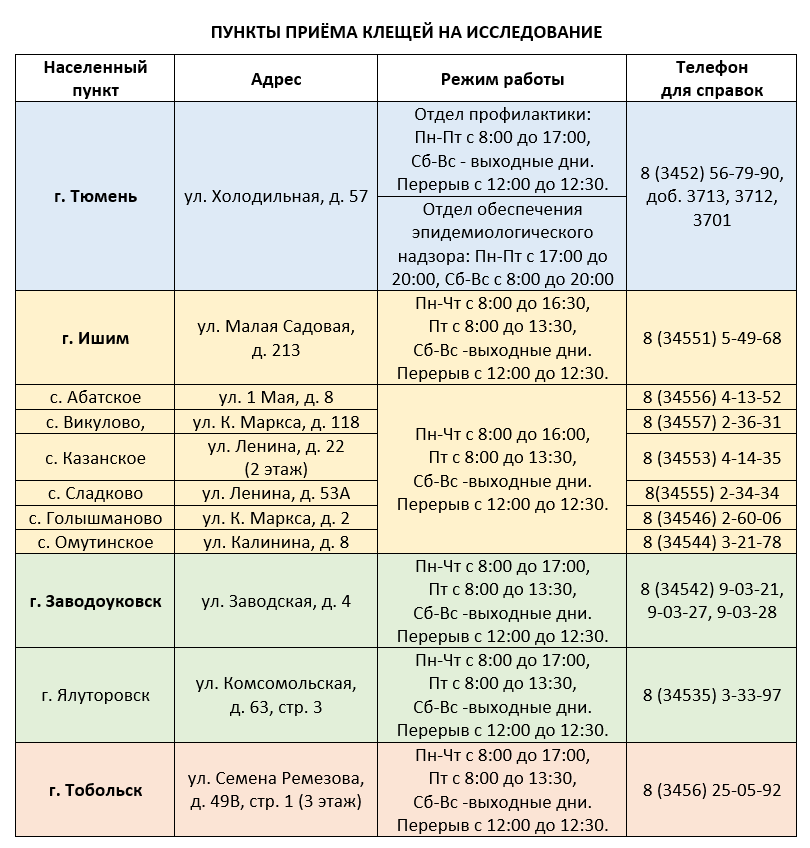 ФБУН «Тюменский научно-исследовательский институт краевой инфекционной патологии» Роспотребнадзора.   В связи с введенными карантинными мероприятиями, клещи на исследование принимаются на проходной во дворе института со стороны ул. Мельникайте (въезд на парковку) в рабочие дни (пн.-пт.) с 8-00 до 16-00, обед с 12-00 до 13-00.тел. регистратуры - 28-99-90, 28-99-91, приёмная - 28-99-92, 28-99-93, 28-99-94.Удмуртская республикаРежим работы лабораторий ФБУЗ «Центр гигиены и эпидемиологии в Удмуртской Республике» по приему клещей от населения в 2021г.Исследование клещей. График работы лабораторий.Лаборатории ФБУЗ «Центр гигиены и эпидемиологии в Удмуртской Республике» готовы к проведению исследований клещей. Для этого необходимо доставить клеща в одну из лабораторий по адресам:Режим работы лабораторий:В рабочие дни:с 8.30 час. до 16.00 час.В выходные и праздничные днис 01.05.2021 по 30.06.2021:с 9.00 час. до 14.00 час.с 01.07.2021 по 31.07.2021:в воскресенье с 9.00 час. до 14.00 час.ФБУЗ «Центр гигиены и эпидемиологии в Удмуртской Республике»: г. Ижевск, ул. Ленина, 106На наличие вируса клещевого энцефалита, боррелий, эрлихий, анаплазм и вируса ЛЗНТел. 8 (3412) 63-62-50Тел. 8 (3412) 63-27-88Филиал ФБУЗ «Центр гигиены и эпидемиологии в Удмуртской Республике» в г. Глазове: г. Глазов, ул. Кирова, 27аНа наличие вируса клещевого энцефалита, боррелийТел. 8 (34141)2-84-37Отделение Игринского района УР филиала ФБУЗ «Центр гигиены и эпидемиологии в Удмуртской Республике» в г. Глазов: п .Игра, ул. Труда, 17На наличие вируса клещевого энцефалитаТел. 8 (34141)2-84-37Филиал ФБУЗ «Центр гигиены и эпидемиологии в Удмуртской Республике» в г. Можге: г. Можга, ул. Ленина, 8На наличие вируса клещевого энцефалита, боррелийТел. 8 (34139)3-21-80Отделение в Увинском районе УР филиала ФБУЗ «Центр гигиены и эпидемиологии в Удмуртской Республике» в г. Можге: п. Ува, ул. Советская,7На наличие вируса клещевого энцефалита, боррелийТел. 8 (34130)5-18-10Филиал ФБУЗ «Центр гигиены и эпидемиологии в Удмуртской Республике» в городе Сарапуле: г. Сарапул, ул. Азина, 29На наличие вируса клещевого энцефалита, боррелийТел. 8 (34147)4-03-90; 8 (34147)4-03-95Филиал ФБУЗ «Центр гигиены и эпидемиологии в Удмуртской Республике» в г.Воткинске: г. Воткинск, ул.Свердлова,11 на наличие вируса клещевого энцефалита, боррелий, тел. 8 (34145)5-10-73.Ульяновская областьг.Ульяновск, ул.Наганова, д.12, ФБУЗ «Центр гигиены и эпидемиологии в Ульяновской области» - отделение вирусологии микробиологической лаборатории, телефон (8422) 20-29-19;г.Димитровград, ул.Ленина, д.1Г, ФГБУЗ «Центр гигиены и эпидемиологии №172 ФМБА России», телефон 884(235) 4-10-62;Ульяновская область, Барышский р-н, г.Барыш, ул.Аптечная, д.7, ГУЗ «Барышская районная больница» - клинико-диагностическая лаборатория, телефон 884(253) 26-2-17.Хабаровский крайКлеща для исследования необходимо доставить в лабораторию клещевого энцефалита и других природно-очаговых инфекций ФБУН «Хабаровский НИИ эпидемиологии и микробиологии» Роспотребнадзора по адресу: г. Хабаровск, ул. Шевченко, д.2.Телефон регистратуры: 32-54-63Прием клещей производится:в будние дни с 8.00 до 16.00,в выходные дни с 10.00 до 13.00.Результат анализа будет готов в течение суток. Дополнительную информацию можно узнать по телефону 46-18-59.Республика ХакасияСписок кабинетов экстренной профилактики «клещевых» инфекций в Республике Хакасия.
Ханты-Мансийский автономный округ - Юграг.Нягань, ул. Интернациональная д. 44, филиал ФБУЗ "Центр гигиены и эпидемиологии в ХМАО-Югре в городе Нягани и Октябрьском районе", вирусный клещевой энцефалит, 8(34672) 54210, понедельник-пятница с 8:00 до 17:00, суббота, воскресенье в дежурномм режиме с 8:00 до 15:00г.Сургут, ул.Кукуевицкого д.5/1, филиал ФБУЗ "Центр гигиены и эпидемиологии в ХМАО-Югре в городе Сургуте, Сургутском районе и городе Когалыме"	вирусный клещевой энцефалит	8 (3462) 550134, доб. 235, 8(3462) 550153, доб. 260, 261; понедельник-пятница с 8:00 до 16:00, суббота, воскресенье в дежурном режиме с предварительным информированием по телефонам.Челябинская областьИсследования клещей проводятся в следующих лабораториях:Чувашская республика - ЧувашияВирусологическая лаборатория ФБУЗ «Центр гигиены и эпидемиологии в Чувашской Республике – Чувашии» (г. Чебоксары, Московский пр., 3Д, тел. (8352) 58-39-70)*По мере дополнения оперативной информации документ может быть скорректирован.График и пункты приема клещей в Амурской областиНазвание организацииАдрес, телефонГрафик работыЛаборатория природно-очаговых, опасных инфекций и паразитозов ФБУЗ «Центр гигиены и эпидемиологии в Архангельской области»г. Архангельск, пр. Новгородский, д. 26 2 этаж (вход со двора) тел. (88182) 68-38-57пн-пт с 8:30 до 16:15
сб* – с 8:30 до 13:00
*(с мая по август)
вс – выходнойГБУЗ АО «Вельская ЦРБ»г. Вельск, ул. Конева, д. 28А, тел. (81836) 6-32-52пн-пт с 8:00 до 15:00
без перерыва на обед,
сб, вс- выходныеГБУЗ АО «Устьянская ЦРБ»Устьянский район, п. Октябрьский, ул. Победы, д. 3А, тел. (81855) 5-18-62пн-пт с 8:00 до 16:15
, перерыв 12:00 - 13:00,
сб, вс- выходныеГБУЗ АО "Котласская ЦГБ имени святителя Луки В.Ф. Войно-Ясенецкого"г. Котлас, пр. Мира. д. 36. тел. (81837) 2-34-17пн-пт с 8:00 до 16:12
сб, вс – выходныеГБУЗ АО «Коношская ЦРБ»п. Коноша, пр. Октябрьский, д. 105, тел. лаборатории (81858) 2-18-41пн-пт с 8:00 до 15:00
перерыв 12:00-12:30
сб, вс – выходныеГБУЗ АО «Красноборская ЦРБ»Красноборский район, с. Красноборск, пер. Больничный, д. 11 тел. (81840) 3-16-02пн-пт с 8:00 до 16:00
сб, вс- выходныеГБУЗ АО «Плесецкая ЦРБ»п. Плесецк, ул. Гагарина д. 56 тел. (818 32) 7-13-24, 7-10-89пн-пт с 08:00 до 15:00
сб, вс- выходныеГБУЗ АО «Каргопольская ЦРБ им. Н.Д.Кировой»г. Каргополь, ул. Победы, д. 36, тел.(81841) 2-19-01пн-пт с 8:00 до 15:40
без перерыва на обед,
сб, вс- выходныеГБУЗ АО «Няндомская ЦРБ»г. Няндома, ул. Фадеева, д. 2, корп.7, тел. (81838) 6-15-10пн-пт с 8:00 до 16:00
перерыв 12:00-13:00
сб, вс- выходныеГБУЗ АО «Онежская ЦРБ»г. Онега, пр. Ленина, д. 80, тел. (81839) 7-19-31пн-пт с 7:00 до 20:00
без перерыва на обед,
сб, вс- выходные№Наименование учрежденияФактический адресКонтактный телефон для населенияРежим работы в будние днив т. ч. в праздничные и выходные дниВиды получения результатов исследования1ФБУЗ «Центр гигиены и эпидемиологии в Республика Башкортостан»г.Уфа, ул.Шафиева, д.78(347)287-85-23,+7927-2363261– лаборатория вирусологических исследований8(347) 287-85-24,+7927-2360725 – лаборатория по индикации ООИ и ПЦРПН-ПТ 09:00-16:00Перерыв: 13:00-13:30С 24.04.2021суббота, воскресенье и праздничные дниСправка, по телефону, на сайте ФБУЗ «Центр гигиены и эпидемиологии в Республика Башкортостан»1ФБУЗ «Центр гигиены и эпидемиологии в Республика Башкортостан»г.Уфа, ул.Карла Маркса, д. 698(347)287-29-45ПН-ПТ 09:00-15-00перерыв: 13:00-13:3003.05.2021; 10.05.202109:00-15:00Справка, по телефону, на сайте ФБУЗ «Центр гигиены и эпидемиологии в Республика Башкортостан»2Бирский филиал ФБУЗ «Центр гигиены и эпидемиологии в Республике Башкортостан»г. Бирск, ул.Калинина, д.188(34784) 3-47-87,8(34784) 3-47-89ПН-ПТ 08:00-16:00Перерыв: 13:00-13:30Суббота, праздничные дни –09:00-16:00воскресенье - выходнойСправка, по телефону3Стерлитамакский филиал ФБУЗ «Центр гигиены и эпидемиологии в РБ»г. Стерлитамак, ул. Революционная, д.2а8 (3473) 43-64-44ПН-ВС 09:00-16:00Перерыв: 13:00-13:30Суббота, воскресенье, праздничные дниСправка, по телефону, на сайте Стерлитамакского филиала ФБУЗ «Центр гигиены и эпидемиологии в Республика Башкортостан»4Нефтекамский филиал ФБУЗ «Центр гигиены и эпидемиологии в Республике Башкортостан»г.Нефтекамск, ул.Социалистическая, д.108(347) 834-43-24,8(347) 834-43-15+7917-3702444ПН-ПТ 08:00-16:00Перерыв: 12:30-13:00Суббота, праздничные дни –09:00-16:00воскресенье-выходнойСправка по телефону5Туймазинский филиал ФБУЗ «Центр гигиены и эпидемиологии в Республике Башкортостан»г.Туймазы, ул.Лесовода Морозова, д. 18(347) 8274566ПН-ПТ 09:00-11:00Перерыв: 13:00-13:30Суббота, праздничные дни09:00-11:00воскресенье- выходнойСправка по телефонуНаименованиеАдресЧасы работыТелефоныФБУЗ «Центр гигиены и эпидемиологии в Вологодской области»г. Вологда, ул. Яшина, д.1а,2 подъезд III этажежедневнос 8.30 до 15.00центральный вход(8172) 75-50-31БУЗ ВО «Вологодская городская поликлиника № 1»г. Вологда, ул. Мальцева, д. 45круглосуточно (травмпункт)(8172) 21-01-20(8172) 21-58-68БУЗ ВО «Вологодская областная детская клиническая больница»г. Вологда, Пошехонское шоссе, д. 31круглосуточно (травмпункт)(8172) 71-75-93БУЗ ВО «Череповецкая детская городская больница»г. Череповец,ул. Командарма Белова, д. 40круглосуточно (травмпункт)(8202) 28-72-38БУЗ ВО «Вологодская областная клиническая больница №2»г. Череповец,ул. Данилова, д. 15круглосуточно (травмпункт)(8202) 58-79-36БУЗ ВО «Медсанчасть «Северсталь»г. Череповец, ул. Парковая, д. 42Понедельник-пятница с 8.00 до 17.00Суббота с 8.00 до 15.00(8202) 56-40-86* ООО «Центр лабораторной диагностики «Целди», медицинский центр «Вита»г. Вологда, ул. М.Ульяновой, д.3; г. Вологда, ул. Ярославская, д.23Понедельник-пятница с 7.00 до 20.00Суббота, воскресеньес 8.00 до 17.00(8172) 26-44-26* ООО «Центр лабораторной диагностики «Целди», медицинский центр «Вита»г. Вологда, ул. Ленинградская, д.136;г. Вологда, ул. Беляева, д.1а;г. Вологда, ул. К.Маркса, д.80Понедельник-пятница с 7.00 до 20.00Суббота, воскресеньес 8.00 до 13.00(8172) 26-44-26* ООО «Центр лабораторной диагностики «Целди», медицинский центр «Вита»г. Вологда, ул. Герцена, д.50Понедельник-пятница с 7.00 до 20.00Суббота с 8.00 до 13.00 Воскресенье- выходной(8172) 26-44-26* ООО «Центр лабораторной диагностики «Целди», медицинский центр «Вита»п.Шексна, ул.Шекснинская, д.5Понедельник-пятница с 7.00 до 19.00Суббота с 8.00 до 13.00 Воскресенье- выходной(81751) 2-11-57* ООО «Центр лабораторной диагностики «Целди», медицинский центр «Вита»г.Череповец, ул.Комарова, д.7Понедельник-пятница с 7.00 до 18.00Суббота, воскресенье с 8.00 до 12.00 (8202) 28-11-22* ООО «Центр лабораторной диагностики «Целди», медицинский центр «Вита»г.Череповец, пр.Победы, д.111Понедельник-пятница с 7.00 до 20.00Суббота, воскресеньес 8.00 до 18.00(8202) 28-11-22* ООО «Центр лабораторной диагностики «Целди», медицинский центр «Вита»г.Череповец, пр.Победы, д.133/19Понедельник-пятница с 7.00 до 19.00Суббота, воскресеньес 8.00 до 13.00(8202) 28-11-22* ООО «Центр лабораторной диагностики «Целди», медицинский центр «Вита»г.Череповец, Шекснинский пр., д.11Понедельник-пятница с 7.00 до 19.00Суббота с 8.00 до 13.00 Воскресенье- выходной(8202) 28-11-22Адрес пункта приема клещей для проведения лабораторных исследованийАдрес пункта приема клещей для проведения лабораторных исследованийРежим работыКонтактные телефоныг. Оренбургл. 60 лет Октября, 2/1, 1 этажное здание, отделение приема биоматериалаул. 60 лет Октября 2/1, 5-ти этажное здание,вход с торцапонедельник – четверг830 – 1642 (перерыв с 1300 – 1348)пятница830 – 1542 (перерыв с 1300 – 1348)суббота, воскресенье и праздничные дни 830 - 13008(3532)43-07-498(3532)43-07-29г. Орскпер. Нежинский, д.22а, двухэтажное кирпичное пристроенное зданиепонедельник – четверг830 – 1642 (перерыв с 1300 – 1348)пятница830 – 1542 (перерыв с 1300 – 1348)суббота, воскресенье и праздничные дни 830 - 13008(3537) 26-90-98г. Бузулук4 микрорайон д. 1 «Б»цокольный этаж с торца здания4 микрорайон д. 1 «Б», центральный входпонедельник – четверг830 – 1642 (перерыв с 1300 – 1348)пятница830 – 1542 (перерыв с 1300 – 1348)суббота, воскресенье и праздничные дни 830 - 13008(35342)7-93-298(35342)7-95-09г. Бугурусланул. Чапаевская, 73понедельник – четверг830 – 1642 (перерыв с 1300 – 1348)пятница830 – 1542 (перерыв с 1300 – 1348)суббота, воскресенье и праздничные дни 830 - 13008(35352)2-61-27№п/пНаименование1.ФБУЗ «Центр гигиены и эпидемиологии в городе Санкт-Петербург»Санкт-Петербург, ул. Оборонная, д.35тел.: +7(812)786-87-002.ООО «Эксплана»Санкт-Петербург, ул. Академика Павлова д.14а, пом.23-Н, офис 305,тел.: +7(812)385-00-55, +7(812)454-68-803.ООО «ЛабТест»Санкт-Петербург, Минеральная ул., д. 13А, офис 20-н,тел.:+7(812)385-11-94 (95), +7(812)544-67-56,4.АО «Северо-западный центр доказательной медицины»Санкт-Петербург, Пулковское шоссе, дом 28Ател.: +7(812)600-47-12 (13)5.СПб ГБУЗ "Больница Боткина" ГКДЦ (вирусологический)Санкт-Петербург, Пискаревский пр., д.49тел.: +7(812)717-28-486.ООО «Биотехмед»Санкт-Петербург, ул. Васи Алексеева д.21,к.2;тел. +7(812)346-34-22  Адрес лабораторииТелефонВремя приема материала для исследованияг. Самара, проезд Митирева, д.1(846)273-81-66Понедельник-суббота с 9.00 до 16.30, перерыв на обед с 13.00 до 13.30г.Тольятти, Московский проспект, 19(8482)37-36-31Понедельник-пятница с 9.00 до 16.30, перерыв на обед с 13.00 до 13.30Адрес заборного пункта биологического материалаТелефонРежим работыг. Екатеринбург, ул. Гагарина, 498 (343) 362-87-87Понедельник – Пятница 8.30-16.00Перерыв 12:00-12:30г. Екатеринбург, ул. Авангардная, 5 А8 (343) 307-42-99Понедельник - Пятница,08:30-16:30,Перерыв 12:00-13:00г. Березовский, ул. Гагарина, 6А8 (34369) 4-65-58Понедельник - Пятница,08:30-15:00,Перерыв 12:00-13:00г. Верхняя Пышма, ул. Кривоусова, 18А8 (34368) 3-00-02Понедельник - Пятница,07:30-15:00,перерыв 12:00-13:00г. Екатеринбург, ул.8 Марта,177а112 каб.8 (343) 210-46-988 (343) 210-57-86Понедельник – Четверг9:00-16.00Перерыв 12:00-13:00Пятница 9:00-12:00г. Сысерть ул. Коммуны,698 (343) 74-6-51-518 (343) 74-6-50-66Понедельник – Пятница9:00-11:30г. Полевской, ул. Вершинина, 198 (343) 50-4-21-68Понедельник – Пятница9:00-11:30г. Алапаевск ул. Ленина 125 корпус 18 (34346) 3-20-32Понедельник – Пятница9.00-10.00г. Артемовский ул. Энергетиков, 1А8 (34364) 2-49-06Понедельник – Пятница9:30-12:00г. Реж, ул. Спортивная 128 (34364) 3-21-98Понедельник – Пятница8:30-10:30г. Ирбитул. Мальгина, 98 (34355) 636-45Понедельник - Пятница8.30-16.30Обед 12:00-13:00г. Тавдаул. Ленина, 1088 (34360) 534-87Понедельник - Пятница8.30-16.30Обед 12.00-13:00г. Туринскул. Кирова, 24а8 (34349) 212-04Понедельник - Пятница8.30-16.30Обед 12:00-13:00с. Слобода Туринская, ул. Луговая, 2Б8 (34361) 210-33Понедельник-пятница8.30-16.30Обед 12:00-13:00г. Талица, ул. Красноармейская, 328 (34371) 2-18-98Понедельник - Пятница8:00-17:00Обед 12:00-13:00г. Каменск-Уральский,пр. Победы, 97, корп. 3, каб. 1048 (3439) 378-711Понедельник – Пятница09:00 – 15:00Обед: 12:00 – 12:30г. Сухой Лог, проезд Строителей, 7а, кабинет №2028(34373) 4-32-81Понедельник - Пятница с 09:00-12:00г. Первоуральск, ул. Вайнера, 48(3439) 24-40-38Понедельник - Пятница с 9:00-15:00Перерыв с 12:00 до 13:00г. Ревда, ул. Спортивная, 498 (34397) 5-61-52Понедельник, Среда с 9:00-12:00г. Нижние Серги, ул. Р. Люксембург, 778 (34398) 2-10-62Вторник, Четверг9:00-12:00г. Асбест, ул. Ладыженского, 178 (34365) 2-49-77Понедельник – Пятница08:30-10:00г. Красноуфимск, ул. Советская 13, кабинет №98 (34394) 7-59-40Понедельник-четверг 8:30-17:00Пятница 8:30-16:00Перерыв 12:30-13:00п. Арти, ул. Козлова д.489923395936Понедельник, Пятница с 9:00 – 16:30, Перерыв с 12:30-13:00г. Североуральск , ул. Свердлова д.60 А8 (34380) 2-22-508 (34380) 3-01-43Понедельник - Пятница 8:30-17:00Перерыв 12:30-13:00г. Краснотурьинск ул. Коммунальная д.6 А8 (34384) 6-60-638 (34384) 6-30-62Понедельник - Пятница 8:30-17:00Перерыв 12:30-13:00г. Ивдель,  ул. Октябрьская Набережная д.248 (34386) 2-18-728 (34386) 2-13-30Понедельник - Пятница 8:30-17:00Перерыв 12:30-13:00г. Серов,  ул. Фрунзе, 58 (34385) 3-70-398 (34385) 6-42-86Понедельник - Пятница 8:00-16:00Перерыв 12:00-13:00г. Красноуральск, ул. И.Янкина 28 (34343) 2-08-56Понедельник - Пятница 8:00-17:00 Перерыв 12:00-13:00г. Нижняя Тура, ул. Декабристов 178 (34342) 2-75-05Понедельник - Пятница 8:00-17:00 Перерыв 12:00-13:00г. Качканар, 5 мкр-н.  №1 Б8 (34341) 6-38-27Понедельник - Пятница 8:00-17:00 Перерыв 12:00-13:00г. Кушва, ул. Первомайская 228 (34344) 2-54-73Понедельник - Пятница 8:00-17:00 Перерыв 12:00-13:00г. Нижний Тагилул. Октябрьской Революции,868 (3435) 25-72-878 (3435)49-56-38Понедельник - Пятница 8:00-15:30Суббота 8:00-13:30Перерыв 12:00-12:30г. В. Салдаул. К. Маркса 958(34345) 5-04-51Понедельник - Пятница 8:00-15:00Перерыв 12:00-12:30г. Невьянскул. Мартьянова ,298 (34356) 2-27-98Понедельник - Пятница 8:00-15:00Перерыв 12:00-12:30г. Кировградул. Свердлова 468 (34357) 4-18-39Четверг 8:00-15:30Перерыв 12:00-12:30Наименование медицинской
организации, адресКабинеты экстренной
профилактики клещевых
инфекцийРежим работы
кабинетов экстренной
профилактикиГБУЗ РХ 
«Абаканская межрайонная 
клиническая больница»
(г.Абакан, ул.Чертыгашева, 57А)Поликлиника:
- кабинет инфекционных заболеваний     (№ 352, №354)с 08-00 час. до 15-00 час.
 
 ГБУЗ РХ 
«Абаканская межрайонная 
клиническая больница»
(г.Абакан, ул.Чертыгашева, 57А)- травматологический пункт (кабинет неотложной помощи № 1)с 15-00 час. до 08-00 час.;
в выходные и праздничные дни - круглосуточноГБУЗ РХ 
«Республиканская детская 
клиническая больница»
(г.Абакан, ул.Чертыгашева, 59)Поликлиника:
- кабинет инфекционных заболеваний (№ 103) 
с 08-00 час. до 16-00 час.ГБУЗ РХ 
«Республиканская детская 
клиническая больница»
(г.Абакан, ул.Чертыгашева, 59)Стационар:
- приёмное отделениес 16-00 час. до 08-00 час.;
в выходные и праздничные дни - круглосуточноГБУЗ РХ 
«Черногорская межрайонная  больница»
(г.Черногорск,
пр. Космонавтов, 21)Поликлиника:
- кабинет инфекционных заболеваний     (№ 112) 
с 8-00 час. до 17-00 час.ГБУЗ РХ 
«Черногорская межрайонная  больница»
(г.Черногорск,
пр. Космонавтов, 21)- хирургический кабинет
 (№ 305, № 307)с 8-00 час. до 15-00 час.ГБУЗ РХ 
«Черногорская межрайонная  больница»
(г.Черногорск,
пр. Космонавтов, 21)Травматологический пункт (г.Черногорск, ул.Мира,13В)КруглосуточноГБУЗ РХ 
«Черногорская межрайонная  детская больница» 
 (детская поликлиника -г.Черногорск, ул.Советская, 49)
 
 
Стационар – г. Черногорск,       ул. Дзержинского, 18АПоликлиника:
- кабинет инфекционных заболеванийс 08-00 час. до 09-00 час.
с 13-00 час. до 16-00.час.ГБУЗ РХ 
«Черногорская межрайонная  детская больница» 
 (детская поликлиника -г.Черногорск, ул.Советская, 49)
 
 
Стационар – г. Черногорск,       ул. Дзержинского, 18А- кабинет участковых  врачей-педиатровс 08-00 час. до 17-00.час.
 ГБУЗ РХ 
«Черногорская межрайонная  детская больница» 
 (детская поликлиника -г.Черногорск, ул.Советская, 49)
 
 
Стационар – г. Черногорск,       ул. Дзержинского, 18А- хирургический кабинет              с 08-00 час. до 12-00 час.ГБУЗ РХ 
«Черногорская межрайонная  детская больница» 
 (детская поликлиника -г.Черногорск, ул.Советская, 49)
 
 
Стационар – г. Черногорск,       ул. Дзержинского, 18Астационар:- приёмное отделениес 17-00 час. до 08-00 час.;
в выходные и праздничные дни - круглосуточно                 ГБУЗ РХ «Саяногорская          межрайонная   больница»              (г.Саяногорск, ул. Шушенская, 2а)Поликлиника (г.Саяногорск,
ул. Шушенская, 2а):- хирургический кабинет (№ 107) 
с  08-00 час. до 16-00 час.                 ГБУЗ РХ «Саяногорская          межрайонная   больница»              (г.Саяногорск, ул. Шушенская, 2а)- травматологический кабинет (№ 112)с  08-00 час. до 16-00 час.                 ГБУЗ РХ «Саяногорская          межрайонная   больница»              (г.Саяногорск, ул. Шушенская, 2а)- кабинет терапевта №324с 08-00 час. до 16-00 час.                 ГБУЗ РХ «Саяногорская          межрайонная   больница»              (г.Саяногорск, ул. Шушенская, 2а)Стационар (г.Саяногорск, ул. Шушенская, 2а):
-приёмное отделение инфекционного отделения
- приемный покой стационарас 16-00 час. до 08-00 час.;
в выходные и праздничные дни - круглосуточно                 ГБУЗ РХ «Саяногорская          межрайонная   больница»              (г.Саяногорск, ул. Шушенская, 2а)Поликлиника (г.Саяногорск,Центральный мкрн, д.7):
кабинет неотложной помощи (№ 103)с 08-00 час. до 16-00 час.                 ГБУЗ РХ «Саяногорская          межрайонная   больница»              (г.Саяногорск, ул. Шушенская, 2а)Поликлиника (г.Саяногорск,  рп.Черёмушки, 48):
- кабинет инфекционных
заболеваний (№20)Ежедневно
с 08-00 час. до 16-00 час.                 ГБУЗ РХ «Саяногорская          межрайонная   больница»              (г.Саяногорск, ул. Шушенская, 2а)- хирургический кабинет (№42)с 08-00 час. до 15-30 час.ГБУЗ РХ 
«Саяногорская межрайонная  больница рабочего  посёлка Майна» 
(г.Саяногорск,
рп. Майна, ул.Гагарина, 85)Поликлиника:
– хирургический кабинетс 08-00 час. до 16-30 час.ГБУЗ РХ 
«Саяногорская межрайонная  больница рабочего  посёлка Майна» 
(г.Саяногорск,
рп. Майна, ул.Гагарина, 85)Приёмное отделение ГБУЗ РХ «Саяногорская межрайонная   больница»
 (г.Саяногорск, ул. Шушенская, 2а)с 16-00 час. до 08-00 час.;
в выходные и праздничные дни - круглосуточноГБУЗ РХ 
«Сорская городская больница»
(г.Сорск, ул. Пионерская, 39)Поликлиника:
- хирургический кабинет    с 14-00 час. до 17-00 час.ГБУЗ РХ 
«Сорская городская больница»
(г.Сорск, ул. Пионерская, 39)Стационар:
- приёмное отделениес 17– 00 час. до 08 - 00 час.;
в выходные и праздничные дни - круглосуточноГБУЗ РХ 
«Абазинская городская 
больница»
(г.Абаза, ул. Осипенко, 17)Поликлиника:
- кабинет №1 
с 8-00 час. до 16-00 час.ГБУЗ РХ 
«Абазинская городская 
больница»
(г.Абаза, ул. Осипенко, 17)Стационар:
- приёмное отделениес 16 – 00 час. до 08 - 00 час.;
в выходные и праздничные дни - круглосуточноГБУЗ РХ
«Аскизская межрайонная 
 больница»
(с. Аскиз,  ул. Первомайская, 7) Поликлиника:
-кабинет инфекционных заболеваний (каб. №102) 
с 08-00 час. до 16-00 час.ГБУЗ РХ
«Аскизская межрайонная 
 больница»
(с. Аскиз,  ул. Первомайская, 7)- хирургический кабинетс 08-00 час. до 16-00 час.ГБУЗ РХ
«Аскизская межрайонная 
 больница»
(с. Аскиз,  ул. Первомайская, 7)Стационар:
- приёмное отделение 
с 16-00 час. до 08-00 час.;
в выходные и праздничные дни - круглосуточноГБУЗ РХ 
«Белоярская районная больница»
(с. Белый Яр,ул. Пушкина, 1)Поликлиника:
-кабинет инфекционных заболеваний 
с 08-00 час. до 15-00 час.ГБУЗ РХ 
«Белоярская районная больница»
(с. Белый Яр,ул. Пушкина, 1)- хирургический кабинетс 08-00 час. до 16-00 час.ГБУЗ РХ 
«Белоярская районная больница»
(с. Белый Яр,ул. Пушкина, 1)Стационар:
- приёмное отделение СМПс 16-00 час. до 08-00час.;
в выходные и праздничные дни – круглосуточноГБУЗ РХ 
«Бейская 
районная больница»                    (с. Бея, ул. Горького, 1)
 Поликлиника:
- хирургический кабинет №37 (удаление клеща);
- кабинет доврачебного приема №17;
- кабинет инфекционных заболеваний №23с 08-00 час. до 16-00 час.
 
 
с 08-00 час. до 16-00 час.
 ГБУЗ РХ 
«Бейская 
районная больница»                    (с. Бея, ул. Горького, 1)
 Стационар:
- приёмное отделениес 16-00 час. до 08-00 час.;
в выходные и праздничные дни - круглосуточноГБУЗ РХ 
«Бейская 
районная больница»                    (с. Бея, ул. Горького, 1)
 Отделение «скорой медицинской помощи»КруглосуточноГБУЗ РХ 
«Бейская 
районная больница»                    (с. Бея, ул. Горького, 1)
 Врачебные амбулатории, ФАПыс 08-00 час. до 16-00 час.
 ГБУЗ РХ
«Боградская районная
больница»
(с. Боград, ул. Новая, 22)Поликлиника:
- кабинет инфекционных заболеванийс 08-00 час. до 16-00час.ГБУЗ РХ
«Боградская районная
больница»
(с. Боград, ул. Новая, 22) Стационар:
- приёмное отделениес 16-00 час. до 08-00 час.;
в выходные и праздничные дни – круглосуточноГБУЗ РХ
«Боградская районная
больница»
(с. Боград, ул. Новая, 22)Отделение «скорой медицинской помощи»КруглосуточноГБУЗ РХ
«Копьёвская 
районная больница»               (п. Копьево, ул. Зеленая, 50)Поликлиника:
-кабинет участкового врача-терапевта, педиатра
Кабинет доврачебного приема 
с 08-00 час. до 16-00 час.
 
с 08-00 час. до 16-00 час.ГБУЗ РХ
«Копьёвская 
районная больница»               (п. Копьево, ул. Зеленая, 50)Стационар:
- приемное отделениес 16-00 час. до 08-00 час.;
в выходные и праздничные дни – круглосуточноГБУЗ РХ«Усть - Абаканская
районная  больница»
(рп. Усть-Абакан,
ул. Дзержинского, 7)Поликлиника:
- хирургический кабинетс 09-00 час. до 15-00 час.
 ГБУЗ РХ«Усть - Абаканская
районная  больница»
(рп. Усть-Абакан,
ул. Дзержинского, 7)- кабинет инфекционных заболеванийс 08-00 час. до 16-00 час.ГБУЗ РХ«Усть - Абаканская
районная  больница»
(рп. Усть-Абакан,
ул. Дзержинского, 7)Стационар:
- приёмное отделениеКруглосуточноГБУЗ РХ«Таштыпская
районная  больница»(с.Таштып, ул.Мечникова, 1 а)Поликлиника:
- кабинет инфекционных заболеванийс 08-00 час. до 16-00 час.ГБУЗ РХ«Таштыпская
районная  больница»(с.Таштып, ул.Мечникова, 1 а)Стационар:
- приёмное отделение
инфекционного отделенияс 16-00 час. до 08-00 час.;
в выходные и праздничные дни – круглосуточноГБУЗ РХ
«Ширинская межрайонная
больница»
(п. Шира,  ул. Орловская, 57)Поликлиника:
- кабинет экстренной профилактики №28с 08-00 час. до 16-00 часГБУЗ РХ
«Ширинская межрайонная
больница»
(п. Шира,  ул. Орловская, 57)Приемное отделение СМП, с.ТуимКруглосуточно
 
 ГБУЗ РХ
«Ширинская межрайонная
больница»
(п. Шира,  ул. Орловская, 57)Приемное отделение СМП, с.ШираКруглосуточно
 Наименование лаборатории адрестелефонФБУЗ «Центр гигиены и эпидемиологии по Челябинской области»  Челябинская область, г.Челябинск, ул. Свободы, 1478(351) 237-33-93филиал ФБУЗ «Центр гигиены и эпидемиологии в г.Магнитогорске, в Агаповском районе, Кизильском районе, Нагайбакском районе, Верхнеуральском районе, Карталинском районе, Брединском районе, Варненском районе»Челябинская область, г.Магнитогорск, ул. Ленинградская, 848(351) 9-21-00-06ГБУЗ «Областная больница г.Чебаркуль»Челябинская область,  г.Чебаркуль , ул. Крылова, 838(351)68-2-57-68ООО «Инвитро-Урал»г. Челябинск, ул. Российская, д. 275 (медицинский центр), 8(800)200-36-30ООО «Инвитро-Урал»Челябинск, пр. Свердловский, д. 86 (медицинский центр),ООО «Инвитро-Урал»г.Челябинск, ул. Сталеваров, д. 50 (медицинский центр), ООО «Инвитро-Урал»г. Челябинск, ул. Гагарина, д. 11 (медицинский центр), ООО «Инвитро-Урал»г.Челябинск, ул. Бр.Кашириных, д. 105 (медицинский центр),ООО «Инвитро-Урал»г.Челябинск, ул. Воровского, д. 62 (медицинский центр),ООО «Инвитро-Урал»Челябинск, ул. 50 лет ВЛКСМ, д. 14-а (медицинский центр),ООО «Инвитро-Урал»г. Челябинск, пр. Победы, д. 388-б (медицинский центр),ООО «Инвитро-Урал»г. Челябинск, пр. Ленина, д. 16 (медицинский центр), ООО «Инвитро-Урал»г.Челябинск, ул. Российская, д. 281-б (лаборатория),ООО «Инвитро-Урал»	г. Златоуст, пр. им. Ю.А. Гагарина, 3 мкр., д. 35 (медицинский центр), ООО «Инвитро-Урал»г. Копейск, ул. Сутягина, д. 17а (медицинский центр),ООО «Инвитро-Урал»г. Копейск, пр. Победы, д. 21/5 (медицинский центр),ООО «Инвитро-Урал»г. Миасс, ул. Гвардейская, д. 4 (медицинский центр),  г. Миасс, ул. Макеева пр-кт, д. 10 (медицинский центр)ООО «Инвитро-Урал»г. Магнитогорск, ул. Труда, д. 32 (медицинский центр),   г. Магнитогорск, проспект Карла Маркса, д. 98 (медицинский центр) Независимая лаборатория «Прогрессивные медицинские технологии»  г. Челябинск, Комсомольский пр-т, 45А8(351)2457000Независимая лаборатория «Прогрессивные медицинские технологии»  г. Челябинск, Комсомольский пр-т, 101,Независимая лаборатория «Прогрессивные медицинские технологии»  гЧелябинск, Чичерина, 45Независимая лаборатория «Прогрессивные медицинские технологии»  г. Челябинск, пр-т Ленина, 71-аНезависимая лаборатория «Прогрессивные медицинские технологии»  Г.Челябинск, Свердловский пр-т, 86,Независимая лаборатория «Прогрессивные медицинские технологии»  г. Челябинск, ул. Тимирязева, 8Независимая лаборатория «Прогрессивные медицинские технологии»  г. Челябинск, ул. Воровского, 60Независимая лаборатория «Прогрессивные медицинские технологии»  г. Челябинск, ул. Шоссе Металлургов, 70Независимая лаборатория «Прогрессивные медицинские технологии»  г. Челябинск, ул. Сталеваров, 34,
Независимая лаборатория «Прогрессивные медицинские технологии»  г. Челябинск, ул. Гагарина, 16,Независимая лаборатория «Прогрессивные медицинские технологии»  г. Челябинск, ул. Гагарина, 66Независимая лаборатория «Прогрессивные медицинские технологии»  г. Челябинск, ул. Горького, 19
Независимая лаборатория «Прогрессивные медицинские технологии»  г. Копейск, проспект Победы, 28 (35139) 3-73-52Независимая лаборатория «Прогрессивные медицинские технологии»  г. Магнитогорск, ул. Октябрьская, 228 (3519) 27-90-52,8 (3519) 26-79-33Независимая лаборатория «Прогрессивные медицинские технологии»  г. Магнитогорск, пр. Ленина, 1528 (3519) 27-90-52,8 (3519) 26-79-33